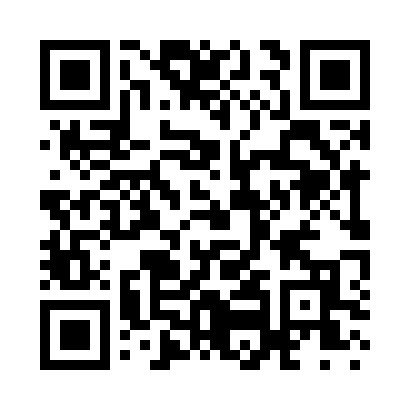 Prayer times for Cape Girardeau, Missouri, USAMon 1 Jul 2024 - Wed 31 Jul 2024High Latitude Method: Angle Based RulePrayer Calculation Method: Islamic Society of North AmericaAsar Calculation Method: ShafiPrayer times provided by https://www.salahtimes.comDateDayFajrSunriseDhuhrAsrMaghribIsha1Mon4:115:421:024:558:239:532Tue4:125:421:024:558:229:523Wed4:135:431:024:558:229:524Thu4:135:431:034:558:229:525Fri4:145:441:034:558:229:516Sat4:155:441:034:558:229:517Sun4:165:451:034:568:219:508Mon4:165:451:034:568:219:509Tue4:175:461:034:568:219:4910Wed4:185:471:044:568:209:4911Thu4:195:471:044:568:209:4812Fri4:205:481:044:568:209:4813Sat4:215:491:044:568:199:4714Sun4:225:491:044:568:199:4615Mon4:235:501:044:568:189:4516Tue4:245:511:044:568:189:4417Wed4:245:511:044:568:179:4418Thu4:255:521:044:568:169:4319Fri4:275:531:044:568:169:4220Sat4:285:541:054:568:159:4121Sun4:295:541:054:568:149:4022Mon4:305:551:054:568:149:3923Tue4:315:561:054:558:139:3824Wed4:325:571:054:558:129:3725Thu4:335:571:054:558:119:3626Fri4:345:581:054:558:119:3527Sat4:355:591:054:558:109:3428Sun4:366:001:054:558:099:3229Mon4:376:011:054:548:089:3130Tue4:386:021:054:548:079:3031Wed4:406:021:044:548:069:29